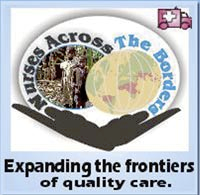 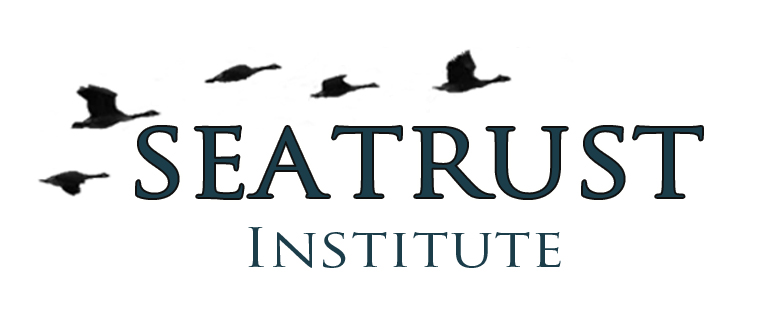 __________________________________________________________________